О внесении изменений в состав комиссии администрации Ольгинского муниципального района по обследованию ущерба, вызванного последствием чрезвычайной ситуации природного характера в результате продолжительных ливневых дождей на территории Ольгинского муниципального района в июле 2022 года, утвержденный постановлением администрации Ольгинского муниципального района от 16.07.2022 № 441В соответствии с Федеральным законом от 21.12.1994 года № 68-ФЗ  «О защите населения и территорий от чрезвычайных ситуаций природного и техногенного характера», с целью выполнения решения комиссии по чрезвычайным ситуациям при администрации Ольгинского муниципального района от 15.07.2022  № 15 «О мерах по ликвидации чрезвычайной ситуации, возникшей на территории Ольгинского муниципального района», постановлением от 15.05.2018  № 223-па «О создании и использовании резервного фонда Правительства Приморского края по ликвидации чрезвычайных ситуаций природного и техногенного характера и резерва материальных ресурсов для ликвидации чрезвычайных ситуаций природного и техногенного характера на территории Приморского края», руководствуясь Уставом Ольгинского муниципального района,  администрация Ольгинского муниципального района в целях обследования ущерба, вызванного последствием чрезвычайной ситуации природного характера в результате продолжительных ливневых дождей на территории Ольгинского муниципального района в июле 2022 года, администрация Ольгинского муниципального района ПОСТАНОВЛЯЕТ:1. Внести изменения в состав комиссии администрации Ольгинского муниципального района по обследованию ущерба, вызванного последствием чрезвычайной ситуации природного характера в результате продолжительных ливневых дождей на территории Ольгинского муниципального района в июле 2022 года, утвержденный постановлением администрации Ольгинского муниципального района от 16.07.2022 № 441 «О создании комиссии администрации Ольгинского муниципального района по обследованию ущерба, вызванного последствием чрезвычайной ситуации природного характера в результате продолжительных ливневых дождей на территории Ольгинского муниципального района в июле 2022 года», изложив его в новой редакции (прилагается).2. Настоящее постановление вступает в силу с момента его принятия. 3. Организационному отделу администрации муниципального района (Пономарева) опубликовать данное постановление в средствах массовой информации и разместить на официальном сайте администрации Ольгинского муниципального района в сети «Интернет».4.  Контроль за выполнением настоящего постановления оставляю за собой.Врио главы Ольгинского муниципального района -врио главы администрации муниципального района                       Е.Э. ВанниковаСоставкомиссии администрации Ольгинского муниципального района по обследованию ущерба, вызванного последствием чрезвычайной ситуации природного характера в результате продолжительных ливневых дождей на территории Ольгинского муниципального района в июле 2022 года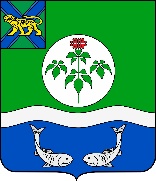  АДМИНИСТРАЦИЯОЛЬГИНСКОГО МУНИЦИПАЛЬНОГО РАЙОНА ПРИМОРСКОГО КРАЯ АДМИНИСТРАЦИЯОЛЬГИНСКОГО МУНИЦИПАЛЬНОГО РАЙОНА ПРИМОРСКОГО КРАЯ АДМИНИСТРАЦИЯОЛЬГИНСКОГО МУНИЦИПАЛЬНОГО РАЙОНА ПРИМОРСКОГО КРАЯ АДМИНИСТРАЦИЯОЛЬГИНСКОГО МУНИЦИПАЛЬНОГО РАЙОНА ПРИМОРСКОГО КРАЯ ПОСТАНОВЛЕНИЕ ПОСТАНОВЛЕНИЕ ПОСТАНОВЛЕНИЕ ПОСТАНОВЛЕНИЕ27.10.2022пгт Ольга№600Приложениек постановлению администрации Ольгинского муниципального районаот 27.10.2022 № 600Лисняк Ирина Анатольевна   Члены комиссии:-и.о. начальника отдела жилищно-коммунального хозяйства, имущественных отношений и градостроительства администрации района, председатель комиссии; Юркина Наталья Владимировна-начальник отдела экономического развития администрации района;Ткаченко Полина Андреевна- и.о. начальника финансового отдела администрации района;Лазарева Ольга ЮрьевнаПономарева Анна АлексеевнаВолодина Лариса ЮрьевнаКусеева Валентина АлександровнаМартынов Сергей АнатольевичКондратюк Ирина ВладимировнаКапустина Нина Олеговна-------начальник юридического отдела администрации района;начальник организационного отдела администрации района;начальник отдела по исполнению административного законодательства;главный специалист отдела жилищно-коммунального хозяйства, имущественных отношений и градостроительства администрации района;и.о. начальника отдела по гражданской обороне, чрезвычайным ситуациям и мобилизационной работы администрации района администрации района;главный специалист отдела жилищно-коммунального хозяйства, имущественных отношений и градостроительства администрации района;главный специалист отдела жилищно-коммунального хозяйства, имущественных отношений и градостроительства администрации района;Федорченко Елена Анатольевна-глава Ольгинского городского поселения (по согласованию);Балашов Георгий Николаевич-глава Веселояровского сельского поселения(по согласованию);Мищук Олеся Николаевна-глава Милоградовского сельского поселения(по согласованию);Ироносов Борис Евгеньевич-глава Молдавановского сельского поселения(по согласованию);Шломина Юлия СергеевнаЛистровая Мария ВладимировнаЗоркин Евгений АлександровичШолленберг Владимир Федорович----глава Моряк-Рыболовского сельского поселения(по согласованию);глава Пермского сельского поселения(по согласованию);глава Тимофеевского сельского поселения(по согласованию);руководитель филиала Бюро технической инвентаризации Кавалеровского района Приморского края (по согласованию). 